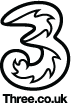 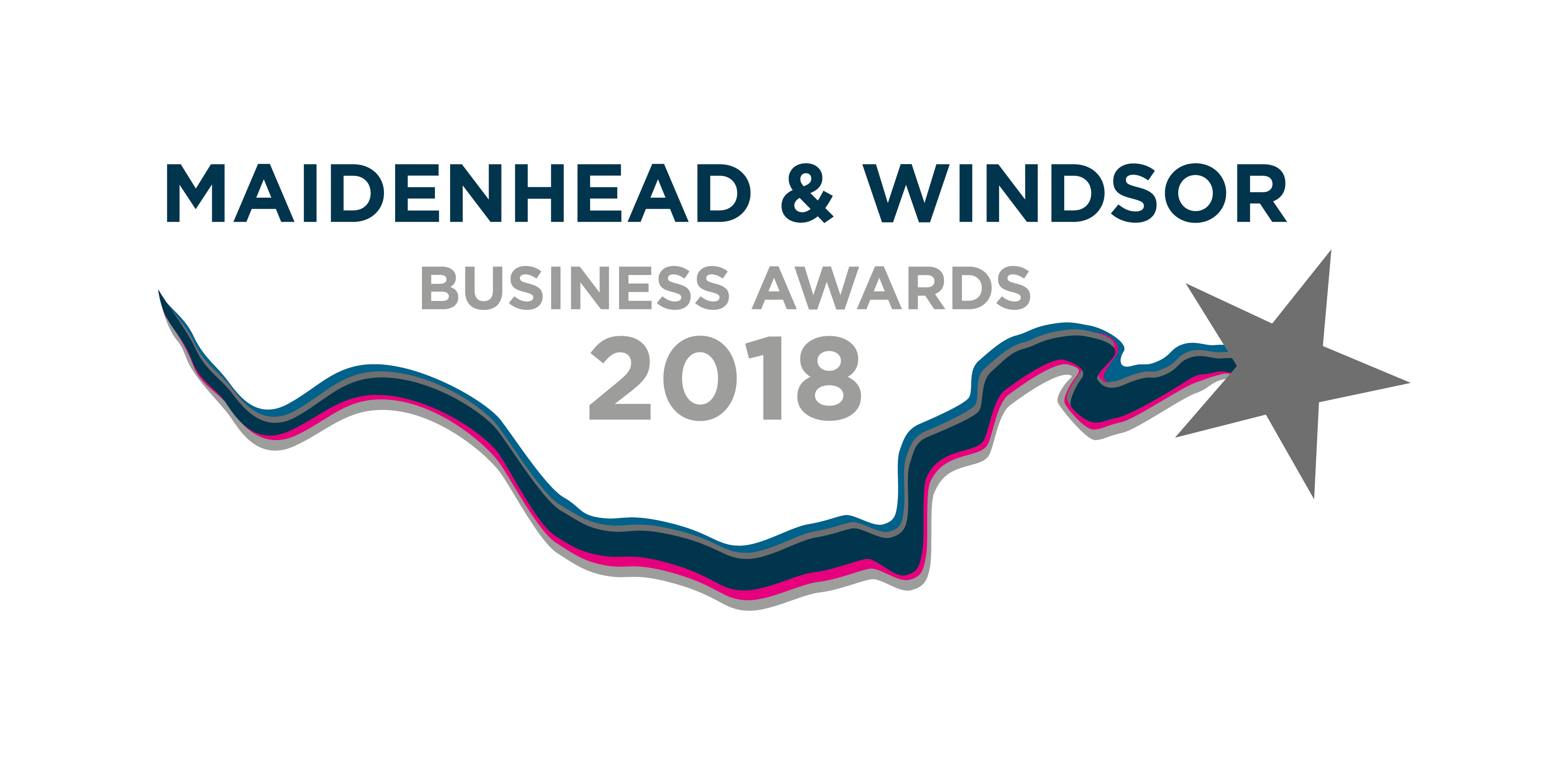 Terms and conditions:Awards are open to every company with an SL postcode located in Maidenhead & Windsor or the surrounding villages. Awards are also open to all members of the Maidenhead & District Chamber of Commerce, including those that are outside of the geographical area.Sponsors cannot enter the category they sponsor.The judges’ panel will be made up of business experts and judging will take place between the 30th July and 10th August 2018. All finalists will be notified by the 13th August. At least one representative per finalist will be required to attend the awards ceremony on Friday 21st September at the Holiday Inn, Maidenhead.For full details about the event visit www.mwbusinessawards.com. If you have questions about what to include or exclude on your submission form, please email admin@mwbusinessawards.com You may enter up to three categories. Each entry must be submitted on a separate application form.Save the application form and all supporting documents into one PDF document and send to:  entries@mwbusinessawards.com (please keep total file size to a maximum of 3Mb per email) or post to the Maidenhead and Windsor Business Awards, 18a-20 King Street, Maidenhead SL6 1DT. Please clearly state where information is confidential. Any confidential information will be available to judges but not announced at the awards event or distributed to media.Closing date for entries is Friday 27th July 2018.No winners will be announced until the event itself on September 21st September 2018.The judges’ decision will be final, and no correspondence or discussions will be entered into about the decision.All entries will be destroyed after judging, so please send copies and not any originals.APPLICATION FORMAPPLICATION FORMAPPLICATION FORMAPPLICATION FORMAPPLICATION FORMAPPLICATION FORMAPPLICATION FORMAPPLICATION FORMAPPLICATION FORMHutchison 3G UK Best Small Business AwardHutchison 3G UK Best Small Business AwardHutchison 3G UK Best Small Business AwardHutchison 3G UK Best Small Business AwardHutchison 3G UK Best Small Business AwardHutchison 3G UK Best Small Business AwardHutchison 3G UK Best Small Business AwardHutchison 3G UK Best Small Business AwardHutchison 3G UK Best Small Business AwardThis award recognises the success of companies with 1-49 employees. They should be able to demonstrate excellence in product or service delivery, customer service, employee engagement and/or community engagement. Companies should also be able to demonstrate financial success either in sales growth, profitability and future growth plans.N.B. Complete as many, or as few, sections of the form as you feel are relevantThis award recognises the success of companies with 1-49 employees. They should be able to demonstrate excellence in product or service delivery, customer service, employee engagement and/or community engagement. Companies should also be able to demonstrate financial success either in sales growth, profitability and future growth plans.N.B. Complete as many, or as few, sections of the form as you feel are relevantThis award recognises the success of companies with 1-49 employees. They should be able to demonstrate excellence in product or service delivery, customer service, employee engagement and/or community engagement. Companies should also be able to demonstrate financial success either in sales growth, profitability and future growth plans.N.B. Complete as many, or as few, sections of the form as you feel are relevantThis award recognises the success of companies with 1-49 employees. They should be able to demonstrate excellence in product or service delivery, customer service, employee engagement and/or community engagement. Companies should also be able to demonstrate financial success either in sales growth, profitability and future growth plans.N.B. Complete as many, or as few, sections of the form as you feel are relevantThis award recognises the success of companies with 1-49 employees. They should be able to demonstrate excellence in product or service delivery, customer service, employee engagement and/or community engagement. Companies should also be able to demonstrate financial success either in sales growth, profitability and future growth plans.N.B. Complete as many, or as few, sections of the form as you feel are relevantThis award recognises the success of companies with 1-49 employees. They should be able to demonstrate excellence in product or service delivery, customer service, employee engagement and/or community engagement. Companies should also be able to demonstrate financial success either in sales growth, profitability and future growth plans.N.B. Complete as many, or as few, sections of the form as you feel are relevantThis award recognises the success of companies with 1-49 employees. They should be able to demonstrate excellence in product or service delivery, customer service, employee engagement and/or community engagement. Companies should also be able to demonstrate financial success either in sales growth, profitability and future growth plans.N.B. Complete as many, or as few, sections of the form as you feel are relevantThis award recognises the success of companies with 1-49 employees. They should be able to demonstrate excellence in product or service delivery, customer service, employee engagement and/or community engagement. Companies should also be able to demonstrate financial success either in sales growth, profitability and future growth plans.N.B. Complete as many, or as few, sections of the form as you feel are relevantThis award recognises the success of companies with 1-49 employees. They should be able to demonstrate excellence in product or service delivery, customer service, employee engagement and/or community engagement. Companies should also be able to demonstrate financial success either in sales growth, profitability and future growth plans.N.B. Complete as many, or as few, sections of the form as you feel are relevantHow to apply in 3 easy steps:Download the application form from the website and save to your computer.Answer relevant sections, providing any supporting documentation you would like to be considered.Save the application form and all supporting documents into one PDF document and send to: entries@mwbusinessawards.com (please keep total file size to a maximum of 3Mb per email) OR print everything and post to: Maidenhead & Windsor Business Awards, 18a-20 King Street, Maidenhead, Berkshire, SL6 1DTHow to apply in 3 easy steps:Download the application form from the website and save to your computer.Answer relevant sections, providing any supporting documentation you would like to be considered.Save the application form and all supporting documents into one PDF document and send to: entries@mwbusinessawards.com (please keep total file size to a maximum of 3Mb per email) OR print everything and post to: Maidenhead & Windsor Business Awards, 18a-20 King Street, Maidenhead, Berkshire, SL6 1DTHow to apply in 3 easy steps:Download the application form from the website and save to your computer.Answer relevant sections, providing any supporting documentation you would like to be considered.Save the application form and all supporting documents into one PDF document and send to: entries@mwbusinessawards.com (please keep total file size to a maximum of 3Mb per email) OR print everything and post to: Maidenhead & Windsor Business Awards, 18a-20 King Street, Maidenhead, Berkshire, SL6 1DTHow to apply in 3 easy steps:Download the application form from the website and save to your computer.Answer relevant sections, providing any supporting documentation you would like to be considered.Save the application form and all supporting documents into one PDF document and send to: entries@mwbusinessawards.com (please keep total file size to a maximum of 3Mb per email) OR print everything and post to: Maidenhead & Windsor Business Awards, 18a-20 King Street, Maidenhead, Berkshire, SL6 1DTHow to apply in 3 easy steps:Download the application form from the website and save to your computer.Answer relevant sections, providing any supporting documentation you would like to be considered.Save the application form and all supporting documents into one PDF document and send to: entries@mwbusinessawards.com (please keep total file size to a maximum of 3Mb per email) OR print everything and post to: Maidenhead & Windsor Business Awards, 18a-20 King Street, Maidenhead, Berkshire, SL6 1DTHow to apply in 3 easy steps:Download the application form from the website and save to your computer.Answer relevant sections, providing any supporting documentation you would like to be considered.Save the application form and all supporting documents into one PDF document and send to: entries@mwbusinessawards.com (please keep total file size to a maximum of 3Mb per email) OR print everything and post to: Maidenhead & Windsor Business Awards, 18a-20 King Street, Maidenhead, Berkshire, SL6 1DTHow to apply in 3 easy steps:Download the application form from the website and save to your computer.Answer relevant sections, providing any supporting documentation you would like to be considered.Save the application form and all supporting documents into one PDF document and send to: entries@mwbusinessawards.com (please keep total file size to a maximum of 3Mb per email) OR print everything and post to: Maidenhead & Windsor Business Awards, 18a-20 King Street, Maidenhead, Berkshire, SL6 1DTHow to apply in 3 easy steps:Download the application form from the website and save to your computer.Answer relevant sections, providing any supporting documentation you would like to be considered.Save the application form and all supporting documents into one PDF document and send to: entries@mwbusinessawards.com (please keep total file size to a maximum of 3Mb per email) OR print everything and post to: Maidenhead & Windsor Business Awards, 18a-20 King Street, Maidenhead, Berkshire, SL6 1DTHow to apply in 3 easy steps:Download the application form from the website and save to your computer.Answer relevant sections, providing any supporting documentation you would like to be considered.Save the application form and all supporting documents into one PDF document and send to: entries@mwbusinessawards.com (please keep total file size to a maximum of 3Mb per email) OR print everything and post to: Maidenhead & Windsor Business Awards, 18a-20 King Street, Maidenhead, Berkshire, SL6 1DT111General InformationGeneral InformationGeneral InformationGeneral InformationGeneral InformationGeneral InformationBusiness name:Business name:Business name:Postal address:Postal address:Postal address:Company industry:Company industry:Company industry:Primary contact for award (person completing submission):Primary contact for award (person completing submission):Primary contact for award (person completing submission):Job title:Job title:Job title:Telephone:Telephone:Telephone:Email:Email:Email:Website:Website:Website:What type of business are you? (please indicate with an ‘x’ where applicable)What type of business are you? (please indicate with an ‘x’ where applicable)What type of business are you? (please indicate with an ‘x’ where applicable)What type of business are you? (please indicate with an ‘x’ where applicable)What type of business are you? (please indicate with an ‘x’ where applicable)What type of business are you? (please indicate with an ‘x’ where applicable)What type of business are you? (please indicate with an ‘x’ where applicable)What type of business are you? (please indicate with an ‘x’ where applicable)What type of business are you? (please indicate with an ‘x’ where applicable)Sole TraderPartnershipPartnershipPrivate Ltd Co.Not for profitOther (please specify)Other (please specify)Other (please specify)How many are employed in the business? How many are employed in the business? How many are employed in the business? How many are employed in the business? How many are employed in the business? How many are employed in the business? How many are employed in the business? How many are employed in the business? How many are employed in the business? How long has the business been operating for?How long has the business been operating for?How long has the business been operating for?How long has the business been operating for?How long has the business been operating for?How long has the business been operating for?How long has the business been operating for?How long has the business been operating for?How long has the business been operating for?2About the BusinessPlease describe what your business does and any competitive advantage it has over your competitor’s products/services.Please describe what your business does and any competitive advantage it has over your competitor’s products/services.3Product / Customer Service Please give details of excellence in customer delivery (include case study examples and client testimonials if you wish)Please give details of excellence in customer delivery (include case study examples and client testimonials if you wish)4Employee Engagement and WellbeingPlease give details and/or examples of positive employee engagement, how you look after your employees’ wellbeing.Please give details and/or examples of positive employee engagement, how you look after your employees’ wellbeing.55CommunityPlease describe any initiatives or groups you are actively involved in or any other ways that your business contributes to Maidenhead & Windsor’s Business reputation and/or the local environment.  Please describe any initiatives or groups you are actively involved in or any other ways that your business contributes to Maidenhead & Windsor’s Business reputation and/or the local environment.  Please describe any initiatives or groups you are actively involved in or any other ways that your business contributes to Maidenhead & Windsor’s Business reputation and/or the local environment.  6Future Plans Future Plans Future Plans Please give details of where you see the business in 3-5 years and how you plan to get there Please give details of where you see the business in 3-5 years and how you plan to get there Please give details of where you see the business in 3-5 years and how you plan to get there Please give details of where you see the business in 3-5 years and how you plan to get there Signed  (Business Owner) - DateName (CAPITALS)Business Name (if applicable)